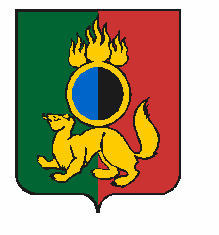 АДМИНИСТРАЦИЯ ГОРОДСКОГО ОКРУГА ПЕРВОУРАЛЬСКПОСТАНОВЛЕНИЕг. ПервоуральскВ целях реализации на территории городского округа Первоуральск Указа Президента Российской Федерации от 07 мая 2018 года № 204 «О национальных целях и стратегических задачах развития  Российской  Федерации  на период до 2024 года», в соответствии с региональной адресной программой «Переселение граждан на территории  Свердловской области из аварийного жилищного фонда в 2019–2025 годах», утвержденной  постановлением  Правительства  Свердловской  области  от  01 апреля 2019 года № 208-ПП (в редакции от 10 июня 2022 года  № 388-ПП),  муниципальной адресной программой «Переселение граждан на территории городского округа Первоуральск из аварийного жилищного фонда в 2018 – 2025 годах», утверждённой постановлением Администрации городского округа Первоуральск от 03 октября 2017 года № 2014 (в редакции от 17 января 2022 года № 52), руководствуясь Уставом городского округа Первоуральск, Администрация городского округа ПервоуральскПОСТАНОВЛЯЕТ:1. Управлению жилищно-коммунального хозяйства и строительства городского округа Первоуральск (Кушев А.В.):1.1. Организовать проведение работ по сносу многоквартирного дома, расположенного по адресу: город Первоуральск, улица Пушкина, дом № 18, с кадастровым номером 66:58:0111005:473, признанного в установленном законом порядке аварийным, со дня получения уведомления от Комитета по управлению имуществом Администрации городского округа Первоуральск о завершении мероприятий по расселению граждан.1.2. Предоставить в Комитет по управлению имуществом Администрации городского округа Первоуральск документацию, подтверждающую факт сноса многоквартирного дома: копии договоров подряда/муниципального контракта на осуществление работ по сносу многоквартирного дома, акты о приемке выполненных  работ.2. Комитету по управлению имуществом Администрации городского округа Первоуральск (Чемерикина П.С.) после получения от Управления жилищно-коммунального хозяйства и строительства городского округа Первоуральск документации, указанной в пункте 1.2 настоящего постановления, организовать выполнение работ по снятию с технического и кадастрового учета, исключению из муниципальной собственности снесенного многоквартирного дома в рамках реализуемой муниципальной программы «Управление муниципальной собственностью и земельными ресурсами,  расположенными  на   территории  городского  округа  Первоуральск  на  2021-2026 годы», утвержденной постановлением Администрации городского округа Первоуральск от 07 сентября 2020 года № 1744. 3. Настоящее постановление разместить на официальном сайте городского округа Первоуральск и опубликовать в газете «Вечерний Первоуральск».4. Контроль за исполнением настоящего постановления возложить на заместителя Главы Администрации городского округа Первоуральск по жилищно-коммунальному хозяйству, городскому хозяйству и экологии Полякова Д.Н.Глава городского округа Первоуральск                                                                     И.В. Кабец21.06.2022№1454О сносе многоквартирного жилого дома, расположенного по адресу: город Первоуральск, улица Пушкина, дом № 18, признанного аварийным в установленном законом порядке